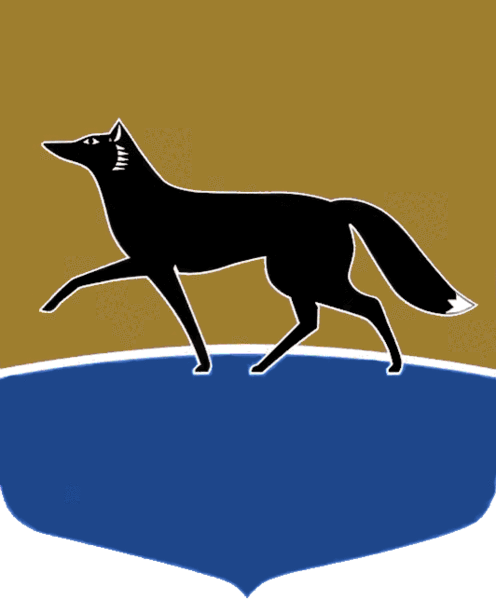 Принято на заседании Думы 23 декабря 2022 года№ 265-VII ДГО внесении изменения в решение Думы города от 25.04.2018 
№ 270-VI  ДГ «О реализации отдельных прав органов местного самоуправления муниципального образования городской округ Сургут Ханты-Мансийского автономного округа – Югры 
в области физической культуры 
и спорта»В соответствии с федеральными законами от 06.10.2003 № 131-ФЗ 
«Об общих принципах организации местного самоуправления в Российской Федерации», от 04.12.2007 № 329-ФЗ «О физической культуре и спорте 
в Российской Федерации» Дума города РЕШИЛА:1. Внести в решение Думы города от 25.04.2018 №  270-VI  ДГ 
«О реализации отдельных прав органов местного самоуправления муниципального образования городской округ Сургут Ханты-Мансийского автономного округа – Югры в области физической культуры 
и спорта» (в редакции от 28.05.2021 № 752-VI ДГ) изменение, заменив 
в пункте 1 части 1 решения слово «тренировочных» словами «учебно-тренировочных».  2. Администрации города привести свои правовые акты в соответствие с настоящим решением.3. Настоящее решение вступает в силу 01.01.2023.Председатель Думы города_______________ М.Н. Слепов«27» декабря 2022 г.Глава города_______________ А.С. Филатов«28» декабря 2022 г.